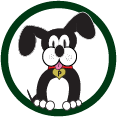 Pinecrest Parent Council AgendaFebruary 6, 20187:00 PMCall to OrderWelcome and IntroductionApproval of agendaApproval of January 2018 minutesOfficer ReportsPresidents: Katie Van Dorn and Lisa ParkerVice President: Tanya MerrittTreasurer: Amy Adams Secretary: Meghan DrouareVolunteer Coordinator: Ellie VlahosBook Fair Coordinator: Christe AlwinPrincipal: Amy WebsterTeacher Representative Board of Education representativeOld/New BusinessTeacher grantsTina Crawford – PE equipment Multicultural NightNewsletter Box Tops for Education Spirit wear orders OtherUpcoming Events: Heart Hop Dance – Friday, February 23 Science fair – March 13The Carnival – June 1Open Discussion/QuestionsAdjournment